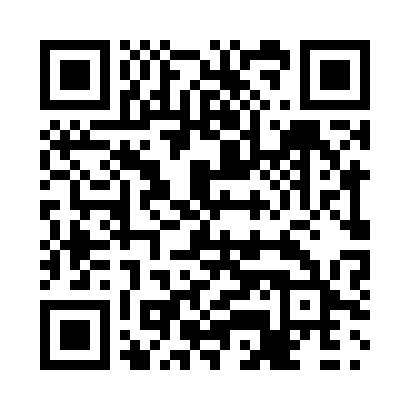 Prayer times for Grace Park, Quebec, CanadaWed 1 May 2024 - Fri 31 May 2024High Latitude Method: Angle Based RulePrayer Calculation Method: Islamic Society of North AmericaAsar Calculation Method: HanafiPrayer times provided by https://www.salahtimes.comDateDayFajrSunriseDhuhrAsrMaghribIsha1Wed4:085:4412:545:568:059:422Thu4:055:4212:545:568:079:443Fri4:035:4112:545:578:089:464Sat4:015:3912:545:588:099:485Sun3:595:3812:545:598:119:506Mon3:575:3712:545:598:129:517Tue3:555:3512:546:008:139:538Wed3:535:3412:546:018:149:559Thu3:525:3312:546:028:159:5710Fri3:505:3112:546:028:179:5911Sat3:485:3012:546:038:1810:0112Sun3:465:2912:546:048:1910:0213Mon3:445:2812:546:048:2010:0414Tue3:425:2612:546:058:2210:0615Wed3:405:2512:546:068:2310:0816Thu3:395:2412:546:078:2410:1017Fri3:375:2312:546:078:2510:1118Sat3:355:2212:546:088:2610:1319Sun3:345:2112:546:098:2710:1520Mon3:325:2012:546:098:2810:1721Tue3:305:1912:546:108:2910:1822Wed3:295:1812:546:108:3110:2023Thu3:275:1712:546:118:3210:2224Fri3:265:1612:546:128:3310:2425Sat3:245:1512:546:128:3410:2526Sun3:235:1512:546:138:3510:2727Mon3:225:1412:556:148:3610:2828Tue3:205:1312:556:148:3710:3029Wed3:195:1212:556:158:3810:3130Thu3:185:1212:556:158:3810:3331Fri3:175:1112:556:168:3910:34